Hydraulické zařízeníVyužívají přenosu tlaku a tím i tlakové síly od jednoho pístu k druhému.Velikostí pístu se dá ovlivnit i velikost tlakové síly.                            F1                                                                                                             S2S1                                          F2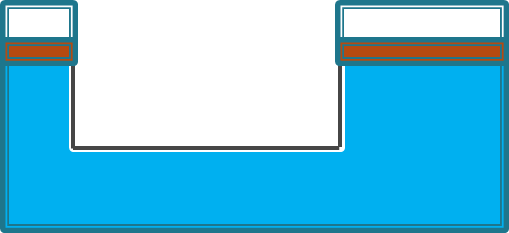 p = F1 /S1        z Pascalova zákona o rovnosti tlaku v uzavřené nádobě pak platí :                F2 = p ∙ S2Hydraulická zařízení přenáší tlakovou sílu, ale umožňují i tlakovou sílu zvětšovat.Vzorový příklad : Vodní lis má písty o obsahu 4cm2 a 8 cm2. Jak velkou tlakovou silou působí voda na velký píst, jestliže na malý píst působí tlaková síla 380 N ?S1 = 4 cm2   S2 = 8 cm2F1 = 380 N     a)                                                                           b)    p = F1/S1 = 380 /  0,0004                                   S2/S1=8/4=2p = 950 000 Pa                                                   větší píst je 2x většíF2 = p * S2 = 950 000*0,0008                          síla F2 je 2x větší než F1F2 = 760 N                                                           F2 =  F1*2= 380*2= 760 N     